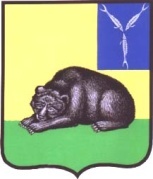 АДМИНИСТРАЦИЯ ВОЛЬСКОГО  МУНИЦИПАЛЬНОГО РАЙОНА
 САРАТОВСКОЙ ОБЛАСТИНаблюдательная комиссия по социальной адаптации лиц, вышедших из мест лишения свободыПротоколзаседания наблюдательной комиссии по социальной адаптации лиц, вышедших из мест лишения свободы № 4                                                                                                                     от 17.12.2019 г. Председатель: заместитель главы администрации Вольского муниципального района по социальным вопросам Щирова Н.Н.Присутствуют: члены наблюдательной комиссии  согласно постановлению администрации ВМР от 28.05.2012 г. № 1336 Протокол ведет гл. специалист сектора по социальным вопросам администрации ВМР М.А. ЗарапинаДиректор ГУ «Центр занятости населения» Кузнецов Максим АлександровичЗам. Начальника филиала по г.Вольску и Вольскому р-ну ФКУ  УИИ УФСИН России по Саратовской области Кардосо Наталья БорисовнаОбщественный помощник Уполномоченного по правам человека в Саратовской области в ВМР Сушенкова Инна АнатольевнаНачальник управления молодежной политики, спорта и туризма администрации ВМР Ерохин Вячеслав АлександровичЗам.начальника Управления социальной поддержки населения Вольского района Гусева Людмила Ивановна.Зам. Главного врача ГУЗ Вольский ПНД Синичкин Дмитрий ВасильевичЗаведующая отделением ГАУ СО «Центр социальной защиты населения Вольского района» Головащенко Любовь ИвановнаЗам. начальника управления образования по учебной части Гордеева Наталья НиколаевнаЗам. председателя комиссии по делам несовершеннолетних и защите их прав Честнова Татьяна Александровна. Заместитель главного врача по амбулаторно-поликлинической службе Голованова Галина Геннадьевна Специалист управления  по опеке и попечительству Бессарабова Елена ВикторовнаКонсультант отдела межмуниципальных отношений Ломовцева Елена Михайловна Старший инспектор группы соц. Защиты и учета трудового стажа осужденных, лейтенант внутренней службы ФКУ исправительная колония №5 КУ УФСИН России по Саратовской области Яхнина Евгения РомановнаНачальник ГУ - Управление Пенсионного фонда Российской Федерации в Вольском районе Саратовской области (межрайонное) Сафонова Галина ВасильевнаДиректор МУ ИЦ «Вольская жизнь» Головачев Александр ВасильевичЗам. Главного врача ГУЗ Вольский противотуберкулезный диспансер Воронина Наталья АлексеевнаПредседатель Общественной палаты Кондрашкина Алевтина АлексеевнаНачальник ОУУП и ПДН МО МВД России «Вольский» Тихонов Максим ВладимировичПредставители СМИПОВЕСТКА ДНЯ1. О мероприятиях по учету и социальной адаптации лиц, вышедших из мест лишения свободы в 4-ом квартале 2019 года.Докладчик: Начальник ОУУП и ПДН отдела МВД России по Вольскому району Саратовской области Тихонов Максим Владимирович2. О состоянии работы ГУЗ «Вольский межрайонный психоневрологический диспансер» по социальной адаптации лиц, освободившихся из мест лишения свободы. Докладчик: заместитель главного врача ГУЗ «Вольский психоневрологический диспансер» Синичкин Дмитрий Васильевич.3. Анализ обращений граждан, вышедших с мест лишения свободы к общественному помощнику уполномоченного по правам человека в Вольском районе за 2018 год.Докладчик: Общественный помощник Уполномоченного по правам человека в Вольском муниципальном районе Саратовской области Сушенкова Инна Анатольевна.4. Об утверждении Плана работы наблюдательной комиссии по социальной адаптации лиц, вышедших из мест лишения свободы на 2020 годСЛУШАЛИ ВОПРОС № 1О мероприятиях по учету и социальной адаптации лиц, вышедших из мест лишения свободы во 4-ом квартале 2019 года.Докладчик: Начальник ОУУП и ПДН отдела МВД России по Вольскому району Саратовской области Тихонов Максим ВладимировичВыступили: Щирова Н.Н., Кузнецов М.А., Кондрашкина А.А., Голованова Г.Г.РЕШИЛИ: Принять к сведению информацию Тихонова М.В.1.2 Рекомендовать начальнику МО МВД России «Вольский» Е.В. Мартынову ежеквартально направлять уточненную информацию в ГУЗ «Вольская РБ» о лицах, вышедших из мест лишения свободы и состоящих на учете в МО МВД России «Вольский», с указанием адреса регистрации и возможного места нахождения.Срок: до 01 февраля 2020.1.3 Рекомендовать начальнику МО МВД России «Вольский» Е.В. Мартынову направить в аппарат Комиссии информацию о гражданах пенсионного возраста (мужчины 1959 г.р. и старше, женщины – 1964 г.р. и старше), вышедших из мест лишения свободы.Срок: до 01 февраля 2020.СЛУШАЛИ ВОПРОС № 2О состоянии работы ГУЗ «Вольский межрайонный психоневрологический диспансер» по социальной адаптации лиц, освободившихся из мест лишения свободы. Докладчик: заместитель главного врача ГУЗ «Вольский психоневрологический диспансер» Синичкин Дмитрий Васильевич.Выступили: Щирова Н.Н. Принять к сведению информацию Синичкина Д.В.СЛУШАЛИ ВОПРОС № 3Анализ обращений граждан, вышедших с мест лишения свободы к общественному помощнику уполномоченного по правам человека в Вольском районе за 2019 год.Докладчик: Общественный помощник Уполномоченного по правам человека в Вольском муниципальном районе Саратовской области Сушенкова Инна Анатольевна.Выступили: Щирова Н.Н.РЕШИЛИ:3.1. Принять к сведению информацию Сушенковой И.А.СЛУШАЛИ ВОПРОС №4.Об утверждении Плана работы наблюдательной комиссии по социальной адаптации лиц, вышедших из мест лишения свободы на 2020 год.РЕШИЛИ:4.1 Принять к сведению информацию Щировой Н.Н.4.2 С учетом замечаний и предложений членов наблюдательной комиссии утвердить план работы на 2020 год.Срок: до 31 декабря 2019.Заместитель главы администрацииВольского муниципального районапо социальным вопросам                                                                                Н.Н. ЩироваВЫПИСКАиз ПРОТОКОЛАзаседания наблюдательной комиссии по социальной адаптации лиц, вышедших из мест лишения свободы№ 4                                                                                                             от 17.12.2019г.РЕШЕНИЕ:1.1 Принять к сведению информацию Тихонова М.В.1.2 Рекомендовать начальнику МО МВД России «Вольский» Е.В. Мартынову ежеквартально направлять уточненную информацию в ГУЗ «Вольская РБ» о лицах, вышедших из мест лишения свободы и состоящих на учете в МО МВД России «Вольский», с указанием адреса регистрации и возможного места нахождения.Срок: до 01 февраля 2020.1.3 Рекомендовать начальнику МО МВД России «Вольский» Е.В. Мартынову направить в аппарат Комиссии информацию о гражданах пенсионного возраста (мужчины 1959 г.р. и старше, женщины – 1964 г.р. и старше), вышедших из мест лишения свободы.2.1 Принять к сведению информацию Синичкина Д.В.3.1. Принять к сведению информацию Сушенковой И.А.4.1 Принять к сведению информацию Щировой Н.Н.4.2 С учетом замечаний и предложений членов наблюдательной комиссии утвердить план работы на 2020 год.Срок: до 31 декабря 2019.Заместитель главы администрацииВольского муниципального районапо социальным вопросам                                                                           Н.Н. Щирова